Publicado en  el 17/04/2015 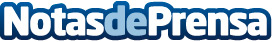 Cómo organizar los contactos en AndroidDatos de contacto:Nota de prensa publicada en: https://www.notasdeprensa.es/como-organizar-los-contactos-en-android_1 Categorias: Dispositivos móviles Innovación Tecnológica http://www.notasdeprensa.es